အွန်လိုင်း WACE ဘာသာစကား လျှောက်လွှာများအတွက် ကျောင်းသား  ဆောင်ရွက်ရန်စာရင်းသင်လျှောက်လွှာမတင်မီ လိုအပ်သည်များကို ပြင်ဆင်ထားရန် ဤစာရင်းကို အသုံးပြုပါ။ အွန်လိုင်းလျှောက်လွှာကို ဖြည့်စွက်ရန် သင်သည် အိမ်တွင်ဖြစ်စေ ကျောင်းတွင်ဖြစ်စေ ကွန်ပျူတာအသုံးပြုရန်လိုအပ်ပါသည်။ မေးစရာများရှိပါက သင်၏ မိဘ/များ သို့မဟုတ် အုပ်ထိန်းသူ/များ သို့မဟုတ် သင်၏ဘာသာစကားဆရာကို အကူအညီတောင်းနိုင်ပါသည်။ကျောင်းသာပေါ်တယ်သို့ ဝင်ရောက်ခြင်း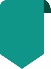 ကျောင်းသာပေါ်တယ်သို့ ဝင်ရောက်ရန် သင်၏ ကျောင်းရီပိုဒ့်/များတွင် တွေ့ရှိနိုင်သည့် WA ကျောင်းသားနံပါတ် လိုအပ်ပါသည်။ သင်၏ SmartRider တွင်လည်း ရှိပါသည်။ သင်၏ ကိုယ်ပိုင် အီးမေးလ် လိပ်စာ လိုအပ်မည်ဖြစ်ပြီး အွန်လိုင်းလျှောက်လွှာ ဖြည့်သည့်အချိန်တွင်လည်း အသုံးပြုခွင့်ရှိသော ကိုယ်ပိုင် အီးမေးလ် အကောင့်ဖြစ်ရပါမည်။ပညာရေးဆိုင်ရာသတင်းအချက်အလက်သင့်ထံတွင်-မူလတန်းအကြိုမှစ၍ သင်နှစ်စဥ်တက်ရောက်ခဲ့သော ကျောင်းများ၏ အသေးစိတ်အချက်အလက်၊ကျောင်းအမည်သင်ကြားရာတွင်အသုံးပြုသော အဓိကဘာသာစကား သင်ကြားခဲ့သော ဘာသာစကား/များတစ်ပတ်လျှင် ဘာသာစကားသင်ကြားသော အချိန်နာရီနိုင်ငံခြားတွင် သင်တက်ရောက်ခဲ့သော ကျောင်း/များ၏ နှစ်အလိုက်ကျောင်း ရီပိုဒ့်/များနေထိုင်မှုအချက်အလက်အောက်ပါ အသေးစိတ်အချက်အလက်များကို ဖြည့်စွက်ပေးရန် လိုအပ်ပါမည်-နေထိုင်ခဲ့သောနိုင်ငံများအလည်အပတ်သွားခဲ့ဖူးသောနိုင်ငံများနိုင်ငံတွင်း အလည်အပတ်သွားခြင်း/များ၏ အ‌ကြောင်းပြချက်/များနိုင်ငံတွင်း အလည်အပတ်သွားခြင်း/များ၏ ကြာချိန်ဘာသာစကားနောက်ခံအောက်ပါ အသေးစိတ်အချက်အလက်များကို ဖြည့်စွက်ပေးရန် လိုအပ်ပါမည်-စကား‌စပြောရန် ပထမဦးဆုံး သင်ကြားခဲ့သော ဘာသာစကား/များသင် ပြောတတ်၊ ရေးတတ်၊ ဖတ်တတ်သော အခြားဘာသာစကား/များမိဘ/များ သို့မဟုတ် အုပ်ထိန်းသူ/များ သို့မဟုတ် မောင်နှမ သူငယ်ချင်းများနှင့် ပြောသော ဘာသာစကား/များအထောက်အကူပြုစာရွက်စာတမ်းများအောက်ပါစာရွက်စာတမ်းများ ဓါတ်ပုံ သို့မဟုတ် စကင်န်ဖတ်ထားသည်များ လိုအပ်ပါသည်-မိဘ/အုပ်ထိန်းသူ အသိအမှတ်ပြု ပုံစံစာရွက် (မဖြစ်မနေလိုအပ်သည်)နိုင်ငံကူးလက်မှတ် မှတ်ပုံတင်စာမျက်နှာ၊ ရှိလျှင်နိုင်ငံတကာလှုပ်ရှားမှု/များ၊ (ရှိလျှင်)နိုင်ငံခြားကျောင်း ရီပိုဒ့်/များ (ရှိလျှင်)အထောက်အကူပြု စာရွက်စာတမ်းများကို သင်၏ကွန်ပျူတာ သို့မဟုတ် ဖုန်းတွင် .pdf၊ .jpg၊ .jpeg သိုမဟုတ် .png  ဖိုင်များအဖြစ် အနည်းဆုံး တစ်ဖိုင်လျှင် 4MB အရွယ်အစားဖြင့် သိမ်းထားပါ။ Word စာရွက်စာတမ်းများကို အပ်လုဒ်လုပ်၍ မရပါ။ 